            Муниципальное  бюджетное общеобразовательное учреждение 
              « Средняя общеобразовательная  казачья  школа    с. Знаменка»                                                              
                               Нерчинский район,  Забайкальский край   Дополнительный материал    к  курсу  «Основы религиозных культур                                             и светской этики».                              Модуль:     «Основы православной культуры»на тему : «Православное учение о человеке»              для 4 класса  по программе                          А. Я. Данилюка.   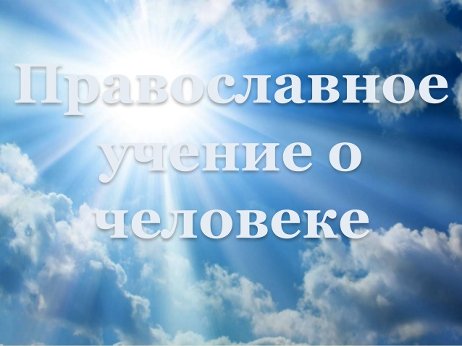                                                     Составила: учитель музыки, ОДНК НР,                                                                                            ОРКСЭ (ОПК)                                                               Трушина Светлана Юрьевна Для того чтобы сформулировать тему урока, предлагается посмотреть видеосюжет «Предвечный совет».Учитель.О чем будем говорить на уроке?Сегодня мы будем говорить о сотворении человека, как это понимают христиане. Будем говорить о том, как и зачем Бог сотворил человека, о жизни первых людей в раю, грехопадении и первородном грехе, который изменил природу человека, и человек уже не мог оставаться в раю. Тема урока: « Православное учение о человеке »Учитель. Вы слышали (из видеофрагмента), что перед созданием человека состоялся Предвечный совет. В своих рабочих тетрадях вы можете увидеть, как художники-иконописцы изображают Предвечный совет. В православии Бог един, но Он в трех лицах: Бог Отец, Бог Сын и Бог Святой Дух.Что было решено на Предвечном совете? (Создать человека «по образу Нашему и по подобию Нашему» — так сказал Бог.)Слайд  - Различные изображения ТроицыРассматриваются  иллюстрации  с различным изображением Троицы разными иконописцами в разные века. Эти иконы имеются в рабочей тетради.Работа в тетради: задание № 1. Заполните пропуски в тексте.СОВЕТ СВЯТОЙ ТРОИЦЫ Бог Отец. Бог Сын и Святой Дух.«И сказал Бог: сотворим человека по образу Нашему и по подобию Нашему».Учитель. Посмотрим видеосюжет и попробуем ответить на эти вопросы:-Зачем Бог создал человека?-Какими качествами наделил Бог человека?- В чем состоит образ и в чем состоит подобие Божие в человеке?Видеосюжет: «Богоподобиечеловека» Учащиеся отвечают на поставленные вопросы.-Зачем Бог создал человека?(Человек призван разделить с Богом Его блаженство и бессмертие. Блаженство — состояние высшей радости, высшая степень счастья.)-  Какими качествами наделил Бог человека?(Разумом, свободой, способностью творитьУчитель рассказывает о сотворении человека, которого Бог создал по образу и по подобию Своему. Рассказ можно сопровождать чтением отрывков из учебного пособия «Добрые уроки-наставления» и выполнением задания № 2 в рабочей тетради.Примечание. Возможно использование следующих отрывков:-Образ Божий в человеке-Что такое бессмертная душа-Что означает способность к творчеству -Что понимается под свободой человека-Что означает любить Божественной любовью и духовно совершенствоваться-Как вы понимаете, в чем состоит образ и в чем состоит подобие Божие в человеке?Работа в тетради; задание № 2. Заполни пропуски в тексте.                  ОБРАЗ БОЖИЙ В ЧЕЛОВЕКЕУчитель.Свобода человека — это способность человека самостоятельно принимать решения, выбирать, что сказать и как поступить.Если человек стремится к Истине, добру, к правде Бо-жией, то он становится подобием Божиим. Уподобиться Богу — главная задача человека в его жизни.Бог сотворил человека по любви для того, чтобы разделить с Ним Его блаженство, состояние высшейрадости, счастья. Об этом говорит народная мудрость. Разберем пословицы на с. 26 учебного пособия «Добрые уроки-наставления ».-Где любовь — там и Бог, тишь да гладь, да Божия благодать.-За Христом пойдешь — добрый путь найдешь.-Жизнь дана на добрые дела.Работа в тетради: задание № 3. Напиши по памяти народную мудрость.              За Христом пойдешь — добрый путь найдешь.Проверь себя с помощью учебника.Учитель. Бог все хорошо задумал о человеке. Жил человек в раю. Владычествовал над всем животным миром. Была у Адама помощница ЕваМогли делать все, что хотели, кроме...? Кто знает, что не разрешил Бог делать Адаму и Еве? (Ответы учащихся.)Читаем текст «Грехопадение» по учебнику «Добрые уроки-наставления».«Видеосюжет: «Древо жизни и древо познания добра и зла» Учитель. Что произошло дальше? Кто знает? (Ответы учащихся.)Читаем текст «Грехопадение» по учебнику «Добрые уроки-наставления».Первый видеосюжет о грехопадении Учитель. Адам и Ева испугались и «спрятались» от Бога. Но от Бога спрятаться, как вы понимаете, невозможно.- Что нужно было сделать Адаму и Еве?Давайте посмотрим, что же сделали Адам и Ева?Второй видеосюжет о грехопадении Учитель. Почитаем, как дальше развивались события.Читаем текст «Грехопадение» по учебнику «Добрые уроки-наставления».Наказал Бог человека, изгнал из рая. Что же стало происходить с Адамом и Евой, когда они остались без защиты Бога?Читаем текст «Грехопадение» по учебнику «Добрые уроки-наставления».Далее учитель читает либо пересказывает текст «Первородныйгрех» (по учебнику «Добрые уроки-наставления», с. 31-33) так, чтобы учащиеся могли выполнить задание № 4 в рабочей тетради.Работа в тетради: задание № 4. Верны ли эти утверждения? Обведи правильный ответ.Работа в тетради. Что самое главное было для тебя на уроке?  Напиши это в нескольких предложениях.         Источники:Учебник. Основы духовно-нравственной культуры народов России. Основы православной культуры. 4-5 классы: учебник для общеобразоват.  учреждений / А.В.Кураев. – 2-е изд. – М.: Просвещение, 2012.Основы религиозных культур и светской этики. Модуль «Основы православной культуры». 4 класс: методическое пособие / Т.А. Берсенева; под общ. ред. Священника А.А. Мороза.- 2-е изд.; испр. и доп.-М.:ООО  ИД «Покров  ПРО», 2014.-224 с Мороз А., священник,  Берсенева Т., педагог.  Добрые уроки-наставления: учеб. Пособие к курсу «Основы православной культуры»для учащихся 4-5 классов.- СПб.: Сатисъ, 2013 Бог — Вечный. Бог всегда был, есть и будет. Он бессмертный.Человеческая душа тоже бессмертна.Бог есть Творец.Бог подарил людям способность творить.Бог Сам свободен.Человек может сам принимать решения.Бог есть Любовь                       Человек тоже может                                                         любить Божественной                                                                     любовью1Первым людям Адаму и Еве в раю разрешалось делать все.Данет2Бог запретил Адаму и Еве вкушать плоды с дерева познания добра и зла.Данет3Вкусив запретный плод, Адам и Ева покаялись в том, что нарушили волю Божию.Данет4Адам и Ева стали оправдываться перед Богом и сваливать вину друг на друга. И тогда за проступком последовало наказание.Данет5Люди перестали быть бессмертными и были изгнаны из рая.Данет6.Первородный грех – это первый грех который совершили Адам и Ева,  не послушав БогаДанет7.Бог разлюбил людей за их грехи  и не хотел возвращать в райские обители.ДаНет 8.Бог по- прежнему любит своё создание- человека, и хочет освободить его от власти тьмы и вернуть в райские обители. Да нет